Publicado en Barcelona el 31/10/2017 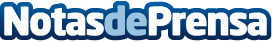 Empresarius.com está abierto a nuevas colaboraciones empresarialesEmpresarius busca nuevas empresas que quieran formar parte de este portal, que está enfocado a los profesionales autónomos. Empresarius.com busca generar sinergias empresariales, para ofrecer un contenido de máxima calidad a los lectores, basado en la opinión de expertos de distinto sector, que puedan aportar información interesante a los profesionales autónomosDatos de contacto:Carlos FernándezNota de prensa publicada en: https://www.notasdeprensa.es/empresarius-com-esta-abierto-a-nuevas Categorias: Emprendedores E-Commerce http://www.notasdeprensa.es